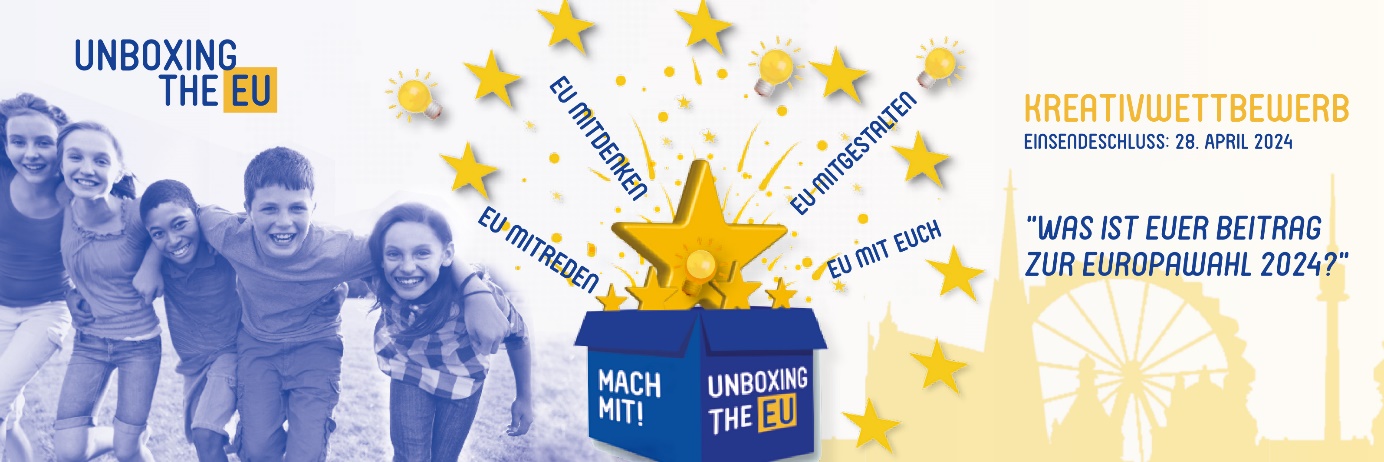 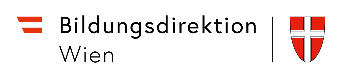 Einwilligung Hiermit stimme ich zu, dass personenbezogene Daten, Foto- und Videoaufnahmen meiner Tochter / meines Sohnes im Rahmen des Projektes UNBOXING the EU für Dokumentations- und Bewerbungszwecke vom Europa Büro der Bildungsdirektion für Wien im Internet und für Fernsehbeiträge veröffentlicht werden dürfen. Name und Adresse: __________________________________________________________ 
(Erziehungsberechtigte/r)Name und Klasse: ___________________________________________________________(Schüler/in)Schule: ___________________________________________________________________ Diese Einwilligung kann ich jederzeit schriftlich mittels Email an europabuero@bildung-wien.gv.at widerrufen. Der Widerruf gilt für alle zukünftigen Veröffentlichungen, nicht jedoch für bereits erfolgte Publikationen und laufende Projekte.Datum und Unterschrift der/des Erziehungsberechtigten bzw. der Schülerin / des Schülers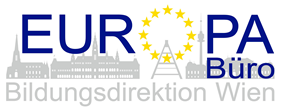 